Нетрадиционное рисование «Незабудки»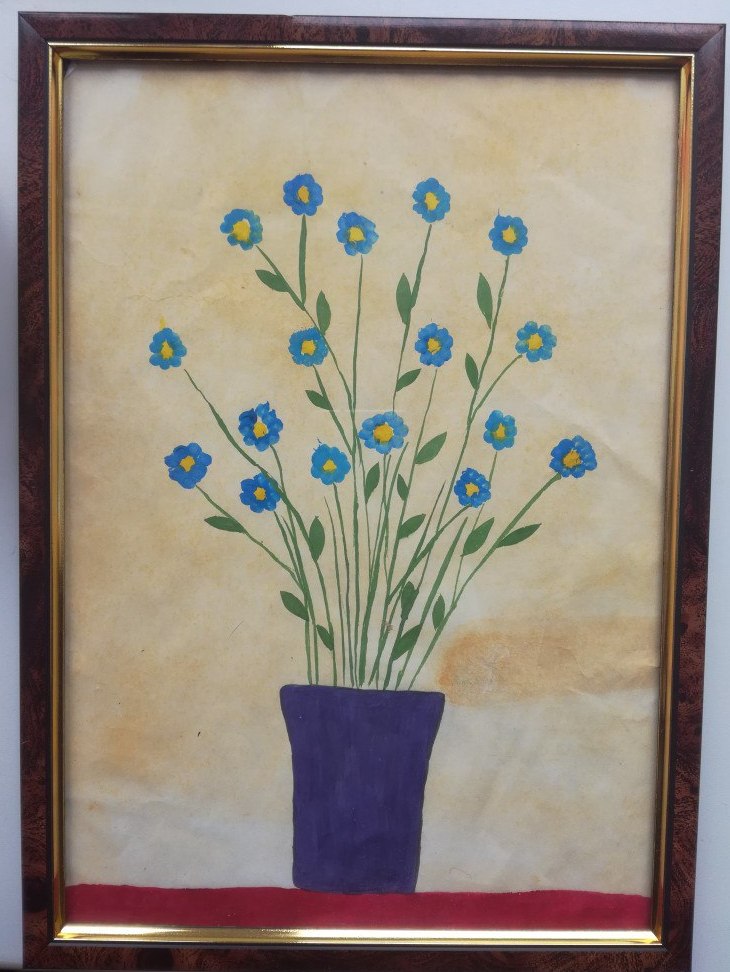 Руководитель: Канюкова Анна Николаевна, воспитатель МДОУ «Детский сад № 192» г. Ярославль.Данный мастер-класс предназначен для детей дошкольного, младшего школьного возраста, педагогов дополнительного образования, воспитателей.Назначение: знакомство с нетрадиционной техникой рисования.Цель: создание картины своими руками. Задачи: - познакомить с новым материалом для рисования –ватными палочками;- развитие мелкой моторики рук;- создание летнего настроения.Незабудок глазки голубыеИз травы доверчиво глядят:Добрые, наивные, живые –Как у самых маленьких ребят.У ручья, в низинке и в прохладе,Посредине солнечного дня,Словно просят, прямо в душу глядя:"Не срывай, но не забудь меня!"(Краснова Е.)Для работы нам потребуется: 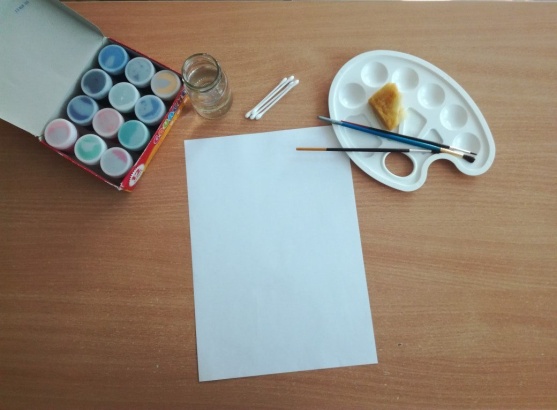 - гуашь;- палитра;- кисточки, губка, ватные палочки;- банка с водой;- лист формата А4.Этапы работы1. Тонируем лист бумаги губкой в светло-коричневый цвет и ждём до полного высыхания 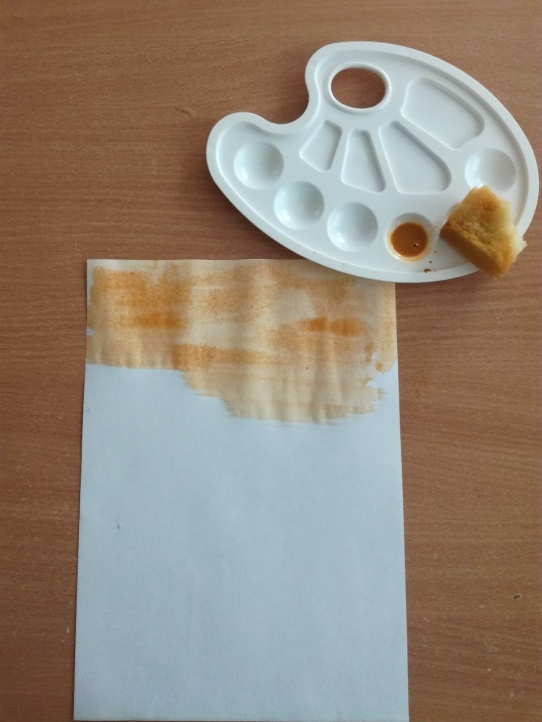 2. Начинаем работать ватной палочкой. Обмакиваем её в желтую гуашь и ставим так, где мы хотим нарисовать цветы.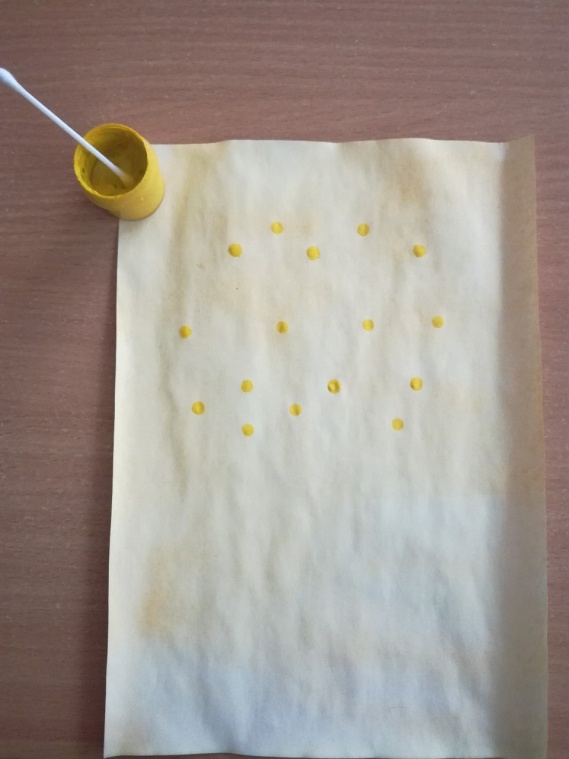 3. Берём другую ватную палочку и обмакиваем в синюю краску. И вокругжелтой точки- серединки  ставим несколько отпечатков. Чтобы картина была более объемной, используем также голубой цвет. 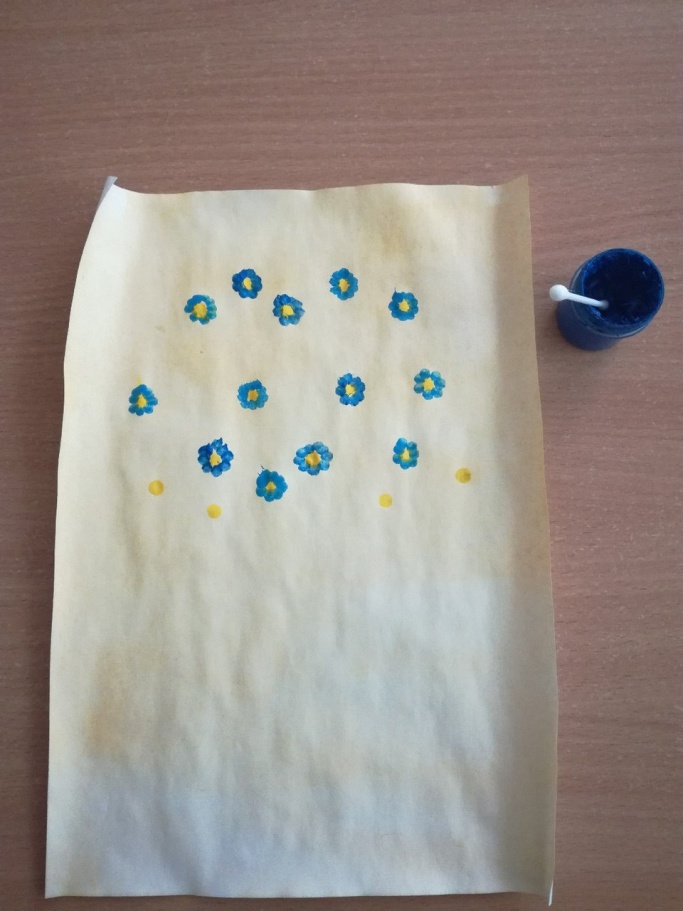 4. Рисуем вазу фиолетовой гуашью. Темно-зеленым цветом рисуем стебли и листочки 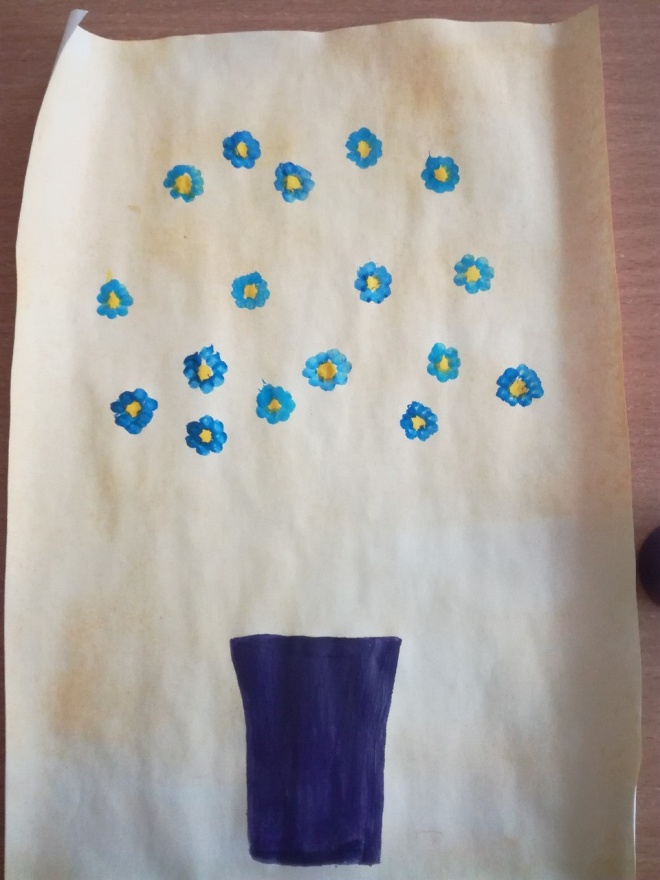 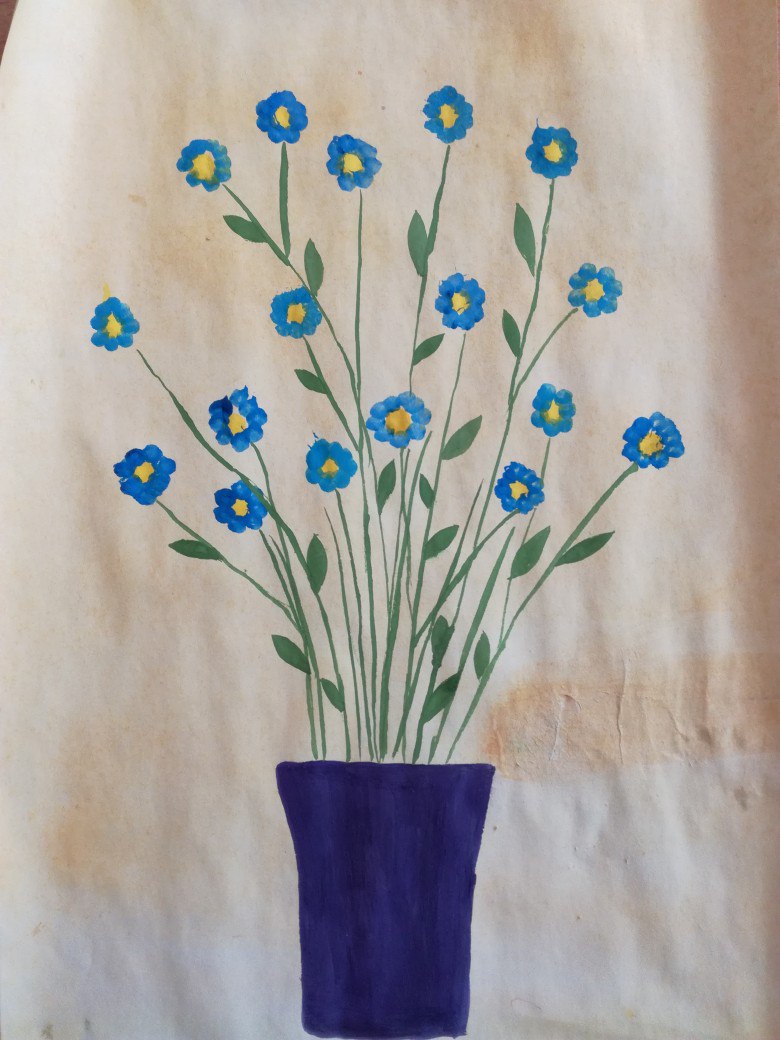 5. Рисуем стол и обводим черной гуашью с помощью тонкой кисточки.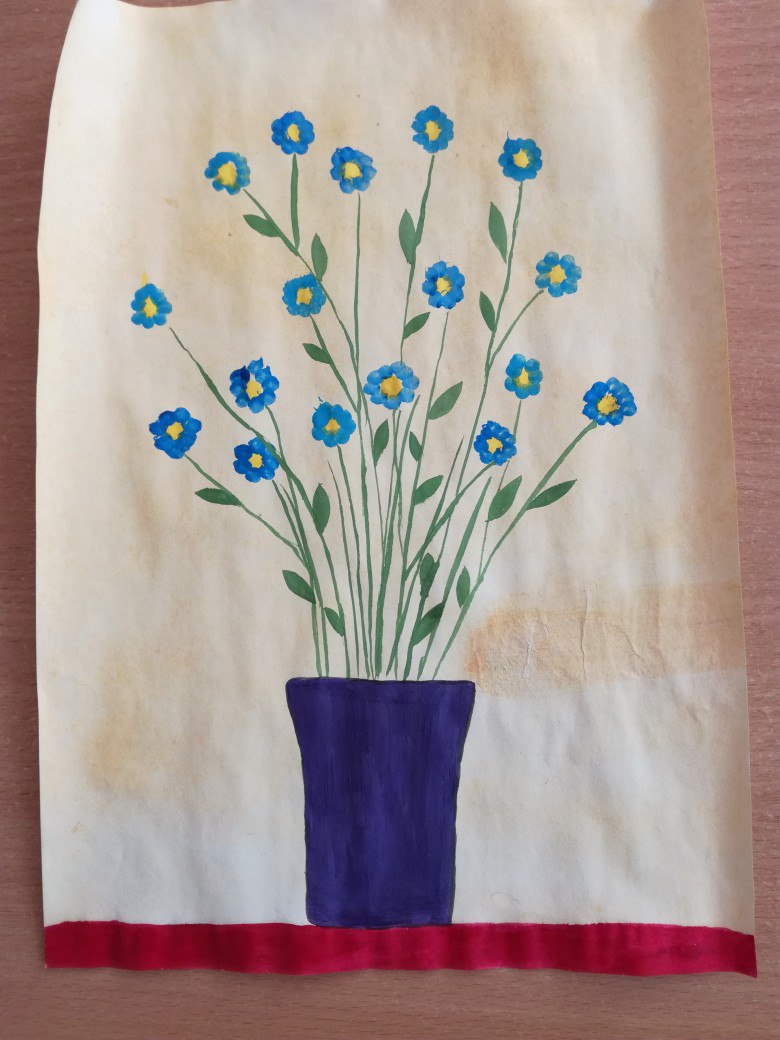 6.После высыхания помещаем рисунок в рамку.Наша картина готова!!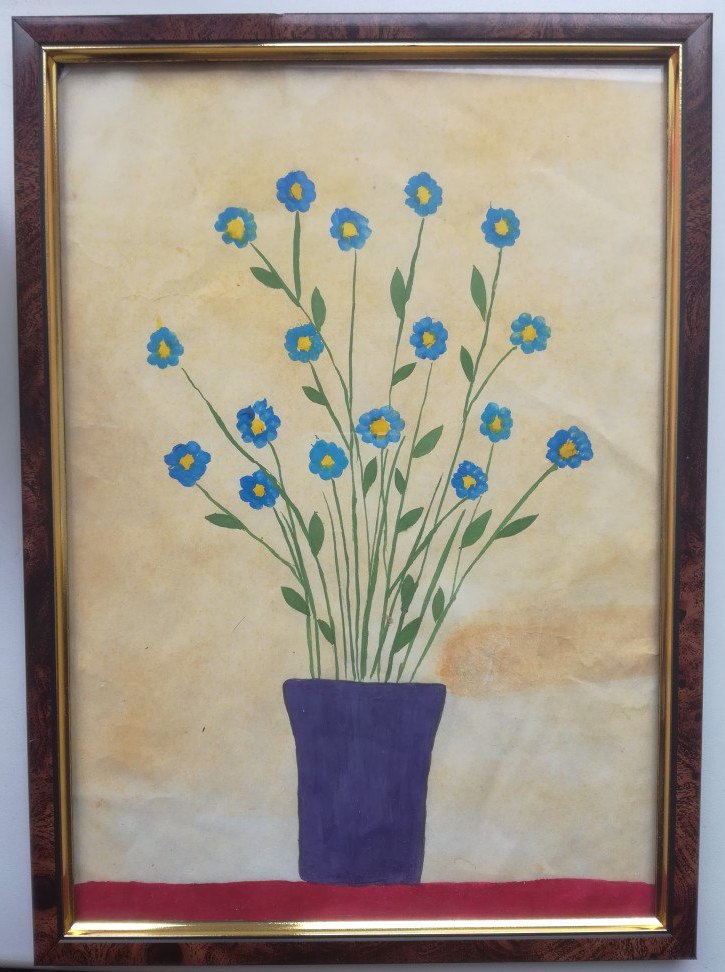 